Second Class Week Commencing 22nd of June.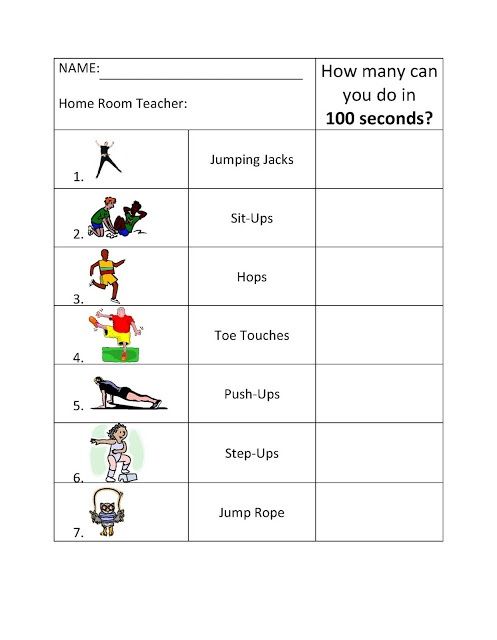 Monday 22ndSPHE-  You want to be class captain next year, Fill in sheet in copy why your classmates should vote for you and design the poster.Tuesday 23rdArt Family Hand Print ( see dojo for examples)Wednesday 24thWellbeing Wednesday.Summer mindfulness colouring see attached/Class dojoThursday 25thGame - How many can you name?Name as many items within the following categories as you can. Set a timer for 30 seconds for fun!drinkszoo animalsshopsinsectscartoon charactersthings you find in a bedroomthings you find in the classroomP.E see attached sheetFriday 26th Covid 19 Memories fill in sheet. (dojo class story)